Hagerstown Community College & West Virginia UniversityAssociate of Science in Arts & Sciences (Mathematics) leading to 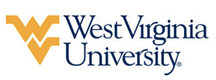 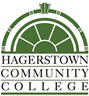 Bachelor of Science in Mathematics (WVU-BS) Suggested Plan of StudyStudents must have a C- or better in MAT 203 (WVU’s MATH 155) in order to be admitted directly into the Mathematics program upon transferring to West Virginia University. *Students are encouraged to select a Lab Science sequence that satisfies 8 hours of the Eberly Bachelor of Science Area 2-1 and 2-2 requirements. Please consult with a WVU academic advisor to ensure selected coursework is applicable.Students completing degrees in WVU’s Eberly College of Arts and Sciences are encouraged to work with their advisors to integrate completion of an academic minor or minors into their programs of study, to the degree allowed within elective hours. WVU offers over 100 minors that complement major fields of study, build on students’ unique interests, expand perspectives, and broaden skills. See http://catalog.wvu.edu/undergraduate/minors/#minorsofferedtext for a list of available minors. Hagerstown students may begin completion of certain minors at HCC by utilizing ELECTIVE hours to take courses equivalent to the minor’s introductory requirements at WVU.Students transferring to West Virginia University with an Associate of Arts or Associate of Science degree will have satisfied the General Education Foundation requirements at WVU.The above transfer articulation of credit between West Virginia University and Hagerstown Community College, is approved by the Dean, or the Dean’s designee, and effective the date of the signature.__________________________________            _________________________________          ______________	   Print Name 	 	       		     Signature			      DateValerie Lastinger Ph.D. - Associate Dean for Academics at WVU’s Eberly College of Arts and SciencesHagerstown Community CollegeHoursWVU EquivalentsHoursYear One, 1st SemesterENG 1013ENGL 1013MAT 2034MATH 1554Arts / Humanities3Arts / Humanities3Behavioral / Social Sciences3Behavioral / Social Sciences3Elective3Elective3TOTAL1616Year One, 2nd SemesterENG 1023ENGL 1023Behavioral / Social Sciences3Behavioral / Social Sciences3Arts / Humanities3Arts / Humanities3MAT 2044MATH 1564Elective3Elective3TOTAL1616Year Two, 1st SemesterDiversity3Diversity3*Biological / Physical Science4Biological / Physical Science4MAT 2054MATH 2514Elective3Elective3TOTAL1414Year Two, 2nd Semester*Biological / Physical Science4Biological / Physical Science4MAT 2064MATH 2614Elective3Elective3Elective3Elective3TOTAL1414WEST VIRGINIA UNIVERSITYWEST VIRGINIA UNIVERSITYWEST VIRGINIA UNIVERSITYWEST VIRGINIA UNIVERSITYYear Three, 1st SemesterYear Three, 2nd SemesterMATH 3433MATH 222 or MATH 4203STAT 215 or STAT 4613MATH 2833BS Area 2-14MATH 4951Elective5BS Area 2-24Elective4TOTAL15TOTAL15Year Four, 1st SemesterYear Four, 2nd SemesterMATH 4513MATH 4951MATH 4952MATH Elective3MATH Elective3Advanced MATH Course3Elective7Elective8TOTAL15TOTAL15